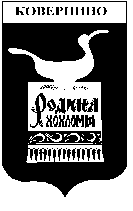 Администрация Ковернинского муниципального района Нижегородской областиП О С Т А Н О В Л Е Н И ЕО внесении изменений в постановление Администрации Ковернинского муниципального района от 13.05.2015 №447  в регламент по  исполнению муниципальной услуги «Выдача разрешений на размещение рекламных конструкций, аннулирование таких разрешений, выдача предписаний о демонтаже самовольно размещенных вновь рекламных конструкций на территории Ковернинского муниципального района Нижегородской области»             В целях выполнения Указа Президента Российской Федерации от 07 мая 2012 года № 601 «Об основных направлениях совершенствования системы государственного управления»,  п о с т а н о в л я ю:         1. Дополнить главу 1 и главу 2 Административного регламента отдела архитектуры, капитального строительства и ЖКХ Администрации Ковернинского муниципального района Нижегородской области «Выдача разрешений на размещение рекламных конструкций, аннулирование таких разрешений, выдача предписаний о демонтаже самовольно размещенных вновь рекламных конструкций на территории муниципального района» от 13.05.2015 года №447 «Об утверждении Административного регламента по  исполнению муниципальной услуги «Выдача разрешений на размещение рекламных конструкций, аннулирование таких разрешений, выдача предписаний о демонтаже самовольно размещенных вновь рекламных конструкций на территории муниципального района» пунктами 1.3.8. и 2.2.5. следующего содержания: «п.1.3.8. Инвалидам-колясочникам и иным маломобильным группам граждан Ковернинского района консультации по процедуре предоставления муниципальной  услуги осуществлються: -в письменной форме на основании письменного запроса;-по телефону специалистом отдела архитектуры, капитального строительства и ЖКХ Администрации Ковернинского муниципального района  (8-83157) 2-15-46;- по электронной почте: OKS@adm.kvr.nnov.ru;  - при личном обращении в МУ «Ковернинский МФЦ»;- по телефону МУ «Ковернинский МФЦ» (8-83157) 2-21-75; (8-83157) 2-29-20;- по электронной почте: mfc.kovernino@yandex.ru.п.2.2.5.Подача заявления с пакетом документов, необходимых для выполнения муниципальной услуги, и выдача результата инвалидам-колясочникам и иным маломобильным группам граждан Ковернинского района осуществляется при личном обращении или по доверенности (заверенной нотариально - от физического лица, руководителем - от юридического) в МУ «Ковернинский МФЦ» по адресу: Нижегородская область, р.п. Ковернино, ул. Карла Маркса, д. 26.». 2. Контроль за исполнением настоящего постановления возложить на заместителя главы Администрации Ковернинского муниципального района Нижегородской области Н.С.Кривошеева. Глава Администрации                                                                                          О.П.ШмелевСогласовано:Зам.главы Администрации                                                                                 Н.С.КривошеевЗаведующаяорганизационно-правовым отделом                                                                  С.В.НекрасоваДиректор МУ «Ковернинский МФЦ»                                                               И.Б.БольшаковаОтпечатано  7 экз:В дело- 2ГПД - 1Прокуратура - 1МФЦ - 1ОКС - 2Сорокин2-15-46                                                                                   27.01.2016                               № 61